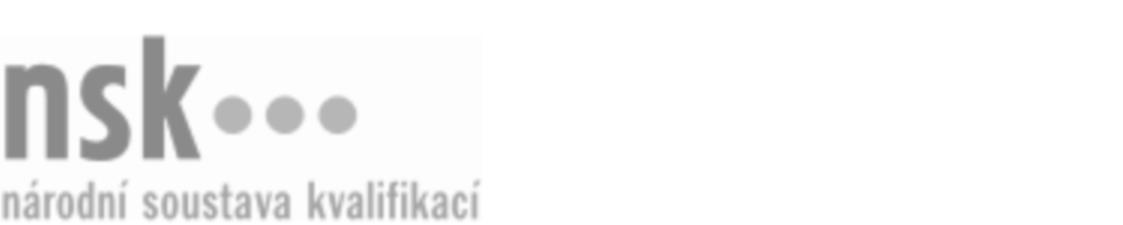 Autorizované osobyAutorizované osobyAutorizované osobyAutorizované osobyAutorizované osobyAutorizované osobyPříprava pokrmů studené kuchyně (kód: 65-002-H) Příprava pokrmů studené kuchyně (kód: 65-002-H) Příprava pokrmů studené kuchyně (kód: 65-002-H) Příprava pokrmů studené kuchyně (kód: 65-002-H) Příprava pokrmů studené kuchyně (kód: 65-002-H) Příprava pokrmů studené kuchyně (kód: 65-002-H) Autorizující orgán:Ministerstvo pro místní rozvojMinisterstvo pro místní rozvojMinisterstvo pro místní rozvojMinisterstvo pro místní rozvojMinisterstvo pro místní rozvojMinisterstvo pro místní rozvojMinisterstvo pro místní rozvojMinisterstvo pro místní rozvojMinisterstvo pro místní rozvojMinisterstvo pro místní rozvojSkupina oborů:Gastronomie, hotelnictví a turismus (kód: 65)Gastronomie, hotelnictví a turismus (kód: 65)Gastronomie, hotelnictví a turismus (kód: 65)Gastronomie, hotelnictví a turismus (kód: 65)Gastronomie, hotelnictví a turismus (kód: 65)Povolání:KuchařKuchařKuchařKuchařKuchařKuchařKuchařKuchařKuchařKuchařKvalifikační úroveň NSK - EQF:33333Platnost standarduPlatnost standarduPlatnost standarduPlatnost standarduPlatnost standarduPlatnost standarduStandard je platný od: 22.11.2011Standard je platný od: 22.11.2011Standard je platný od: 22.11.2011Standard je platný od: 22.11.2011Standard je platný od: 22.11.2011Standard je platný od: 22.11.2011Příprava pokrmů studené kuchyně,  28.03.2024 14:51:01Příprava pokrmů studené kuchyně,  28.03.2024 14:51:01Příprava pokrmů studené kuchyně,  28.03.2024 14:51:01Příprava pokrmů studené kuchyně,  28.03.2024 14:51:01Strana 1 z 2Autorizované osobyAutorizované osobyAutorizované osobyAutorizované osobyAutorizované osobyAutorizované osobyAutorizované osobyAutorizované osobyAutorizované osobyAutorizované osobyAutorizované osobyAutorizované osobyK této profesní kvalifikaci nejsou zatím přiřazeny žádné autorizované osoby.K této profesní kvalifikaci nejsou zatím přiřazeny žádné autorizované osoby.K této profesní kvalifikaci nejsou zatím přiřazeny žádné autorizované osoby.K této profesní kvalifikaci nejsou zatím přiřazeny žádné autorizované osoby.K této profesní kvalifikaci nejsou zatím přiřazeny žádné autorizované osoby.K této profesní kvalifikaci nejsou zatím přiřazeny žádné autorizované osoby.Příprava pokrmů studené kuchyně,  28.03.2024 14:51:01Příprava pokrmů studené kuchyně,  28.03.2024 14:51:01Příprava pokrmů studené kuchyně,  28.03.2024 14:51:01Příprava pokrmů studené kuchyně,  28.03.2024 14:51:01Strana 2 z 2